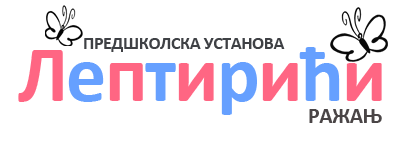 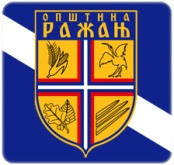 СТРАТЕГИЈА ЗА УНАПРЕЂИВАЊЕ ПРЕДШКОЛСКОГ ВАСПИТАЊА И ОБРАЗОВАЊА ОПШТИНЕ РАЖАЊ ЗА ПЕРИОД 2020-2024. ГОДИНЕ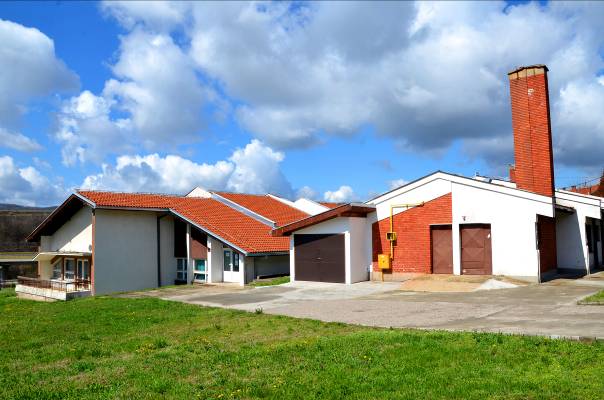 РАЖАЊ, 2020. ГОДСАДРЖАЈУВОДНА РЕЧ ПРЕДСЕДНИКА ОПШТИНЕСтратегија за унапређивање предшколског васпитања и образовања општине Ражањ за период 2020-2024, стратешки је документ којим ће бити дефинисани правци, циљеви и активности који ће допринети унапређењу живота деце предшколског узраста. Предшколско васпитање и образовање је значајно за унапређивање разумевања значаја развоја и учења у раном узрасту и има важну улогу у смислу пружања једнаких животних шанси за сву децу.Предшколско образовање у општини Ражањ организовано је у оквиру предшколске установе „Лептирићи“ у Ражњу у централном вртићу и истуреним групама на терену у 4 села.Општина Ражањ издваја средства из буџета за предшколско васпитање и образовање, тако је за 2019. годину издвојено 27.879.000,00 динара, док је за 2020. годину издвојено 28.731.000,00 динара. То јасно указује на намеру и циљ – побољшања услова и квалитета система предшколског васпитања и образовања.Општина Ражањ води рачуна о свим категоријама деце и њиховим потребама и у општини Ражањ је минимално чекање за упис деце у Предшколску установу.Квалитетно предшколско образовање и васпитање деце на територији општине Ражањ, један је од главних приоритета локалне самоуправе на чијем сам ја челу.Усвајањем Стратегије за унапређивање предшколског васпитања и образовања општине Ражањ за период 2020-2024, шаљемо јасну поруку да бринемо о нашим најмлађим суграђанима који представљају будућност наше општине.Председник општинеДобрица СтојковићПОЛАЗИШТЕ Стратегија за унапређивање предшколског васпитања и образовања општине Ражањ за период 2020-24 (у даљем тексту Стратегија), иницирана је у оквиру пројекта Подршка реформи система предшколског васпитања у Србији (СУПЕР) у оквиру којег је општина Ражањ потписала протокол о сарадњи са Министарством просвете, науке и технолошког развоја, који се финансира из средстава ЕУ и реализује у сарадњи Министарства просвете, науке и технолошког развоја и консултантске куће PARTICIP GmbH. Циљ пројекта је обезбеђивање континуитета реформских промена у предшколском васпитању и образовању у Србији развијањем квалитета предшколског васпитања и образовања као сталног дела циклуса целоживотног учења.Полазишта за израду Стратегије су актуелна документа образовне политике у Србији Стратегијa развоја образовања у Србији до 2020, Закон о предшколском васпитању у образовању ("Сл. гласник РС", бр. 18/2010, 101/2017, 113/2017 - др. закон, 95/2018 - др. закон и 10/2019)   и Основе програма предшколског васпитања и образовања на основу којих Влада Републике Србије и Министартсво просвете, науке и технолошког развоја, са различитим партнерима, интензивно раде на унапређивању система друштвене бриге о деци и предшколског васпитања и образовања. Стратегија подржава остваривање принципа Конвенције Уједињених нација и Општег коментара 7 Комитета УН о остваривању права детета у раном детињству: • Деца имају право на живот, опстанак и развој који укључује физички, емотивни, психосоцијални, когнитивни, друштвени и културни сегмент. • Дете не сме да буде дискриминисано по било ком основу, а нарочито не по основу своје етничке припадности, језика, вере, порекла, боје коже, сметњи у развоју и сл. • При доношењу свих одлука или извршења поступака који утичу на дете или децу као групу, мора бити примењено начело добробити за дете (најбољи интерес детета), а то се односи како на законодавна тела, предшколске установе, тако и на породицу. • Деци се мора дозволити да активно учествују у програмским питањима која се тичу њиховог живота и допустити им да се слободно изражавају. ОПШТИНА РАЖАЊ – ПОЛОЖАЈ, СТАНОВНИШТВО И ПОКАЗАТЕЉИ ДРУШТВЕНО-ЕКОНОМСКЕ СТРУКТУРEГЕОГРАФСКИ ПОЛОЖАЈ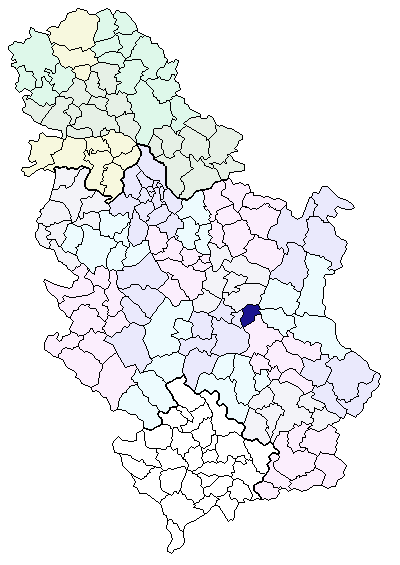 Положај општине Ражањ у Републици Србији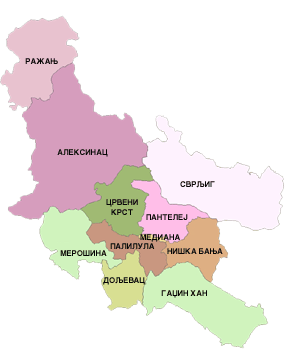 Положај општине Ражањ у Нишавском округуТериторијаОпштина Ражањ се простире на површини 289 km2 и  има повољан географски положај, припада Нишком региону, а саму општину сачињавају 23 насеља и то: Браљина, Стари  Брачин,  Нови Брачин, Варош, Витошевац, Грабово, Липовац, Мађере, Малетина, Маћија, Пардик, Подгорац, Послон, Прасковче,  Претрковац, Ражањ, Рујиште, Скорица, Смиловац, Церово, Црни Као, Чубура и Шетка. Кроз  територију општине Ражањ пролази најзначајнија друмска саобраћајница – деоница коридора 10,  Београд –Ниш. Окружена је општинама Алексинац, Сокобања, Бољевац, Параћин, Ћићевац и Крушевац. На североисточној страни Ражња налази се планина Буковик, а на северној превој звани  Мечка. Ражањ се налази на 55км од Ниша према Београду, на надморској висини од 264 метра.Основна обележја становништва општине РажањOпштина Ражањ по свим битним обележјима припада групи малих и недовољно развијених општина у Републици Србији (4. група са степен развијености мањим од 60% од републичког просека, по Уредби о утврђивању јединствене листе развијености региона и јединица локалне самоуправе за 2014. годину). У општини Ражањ живи 49,2% пољопривредног становништва у односу на укупно становништво. Тај број се последњих година знатно смањује и мења старосна структура, углавном остају стари на селу (око 32%) преко 60 година, а мање од 25 година само 22,4% становништва. На територији општине најбројнија су микро предузећа која запошљавају 1-5 радника, затим мала предузећа  од 5-50 радника, средњих (50-250) и великих предузећа ( преко 250 радика) нема на територији општине. Недовољну развијеност опредељује низак животни стандард становништва.	По попису из 2011. године, укупан број становника  у општини Ражањ је износио 9.150, српске националности 8.815 (96,34%), Роми 195 (2,13%)  и остали 140 (1,53%).Демографска кретања општине Ражањ карактерише релативно интензивна миграција становника. Основни демографски подаци из Пописа 2011. године и из 2017. године (према подацима Републичког завода за статистику) говоре у прилог томе:Укупан број пунолетних становника општине Ражањ износи 7.091 становник. У 2017. години било је 50 новорођене деце.Седиште општине је место Ражањ, које има само 1.537 становника и једино има карактеристике  урбаног насеља. Општину чине још 22 сеоске месне заједнице при чему је неколико села приближне величине Ражњу. Сходно томе основна делатност је пољопривреда док су предузећа која су радила на овој територији или затворена или раде са веома малим капацитетима. Много људи је остало без посла па се сада јављају Центру за социјални рад Ражањ тражећи новчану помоћ. Новчану социјалну помоћ многи не могу да остваре јер поседују земљу преко дозвољеног цензуса од 0,5 ха. Због неизмирених новчаних давања везаних за поседовање пољопривредног земљишта многи становници општине  пре свега стара лица не могу да остваре ни здравствену заштиту што постаје све већи проблем. 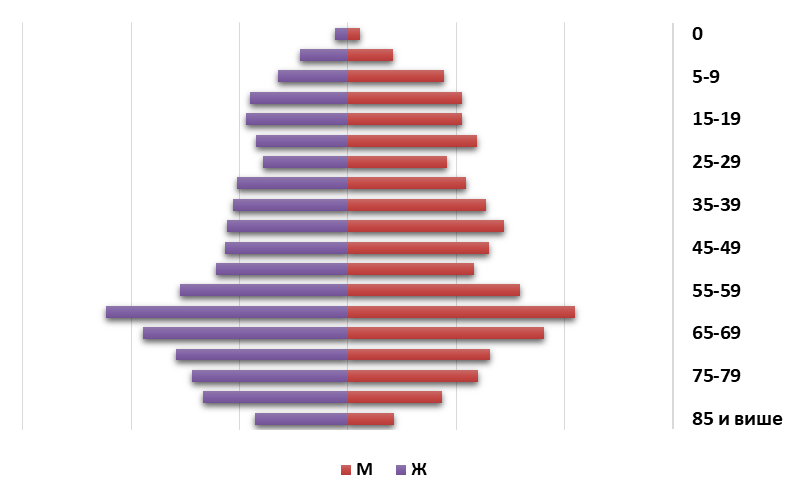           Пирамида старости становништва општине Ражањ у 2015. годиниБрој рођене деце у Општини Ражањ у периоду од 2014. до 2019.године БуџетОстварени приходи буџета општине Ражањ у последње четири године:ФИНАНСИЈСКА ИЗДВАЈАЊА ОПШТИНЕ РАЖАЊ ЗА ДЕЦУИздвајање из буџета општине за предшколско образовање	(у хиљадама динара)Предшколска установа „лептирићи“Предшколска установа  „Лептирићи“ са својом основном делатношћу, а то је нега и васпитно – образовни рад са децом узраста од годину до поласка у школу, сврстава се у ред најзначајнијих фактора локалне заједнице за развој и социјализацију деце. Као таква она заузима посебно значајно место не само у животима деце и родитеља већ и у самој општини.Предшколски програм предшколске установе обухвата: васпитно-образовни рад и програм неге са децом до три године као и програм васпитно-образовног рада са децом од три године до поласка у основну школу који укључује и припремни предшколски програм.Систем предшколског васпитања и образовања има за циљ да деци обезбеди нормалан физички, интелектуални, социо-емоционални и морални развој, а да при том негује комуникацију и  стваралаштво код деце. Конкретни циљеви које установа поставља су:Повећање обухвата деце у целодневном и полудневном боравку,Обухватити сву децу  васпитно-образовним радом у години пред полазак у школу,Организовати превентивну здравствену заштиту на свим узрастима,Даље подизати стандард деце кроз побољшање опреме и броја дидактичког материјала,Обезбедити правилну исхрану за сву децу целодневног и полудневног боравка,Трајно радити на естетском оплемењивању простора у коме живе деца,На плану набавке васпитног материјала, дидактичких средстава и играчака утврдити приоритете и у зависности од материјалних могућности и у складу са нормативима најрационалније опремити Установу,Омогућити такву климу у вртићу где ће запослени својим радом и понашањем а посебно добрим међуљудским односима пружити пример деци за њихов успешнији развој.У складу са својим могућностима обезбедити оптималне услове за нормалан физички, интелектуални, емоционални и социјални развој деце од годину дана до поласка у школу; Обезбедити услове функционисања јединственог система васпитно-образовног рада, неге, исхране, здравствене и социјалне заштите; У сарадњи са породицом, широм локалном средином обезбедити јединство васпитних утицаја на дете, квалитетнији и богатији живот у установи; Обезбедити што квалитетнију примену Основа програма васпитно-образовног рада; Организовати квалитетну реализацију припремног предшколског програма у циљу што боље спремности предшколаца за полазак у школу; Обезбедити континуирану едукацију стручног кадра.У Општини Ражањ задњих година постоји велико интересовање за упис деце у предшколску установу и то нарочито шестогодишње деце како на сеоском терену, тако и у самом Ражњу. Ове године сви шестогодишњаци са територије општине обухваћени су припремним предшколским програмом.Потребе за обухватом деце, обзиром да је средина мала сагледавамо непосредним контактирањем са родитељима и преко представника месних заједница.Установа сада има следеће облике рада: целодневни боравак за јаслену групу, средњу млађу и средњу старију групу, полудневни боравак за припремни предшколски програм и програм „Луткарска радионица“ два пута недељно по сат времена.У централном вртићу у Ражњу формирано је пет васпитних група и то:јаслена група за децу од једне до три  године средња млађа група за децу од три до четири године, средња старија група за децу од четири до пет и по годинапредшколска најстарија група за децу од пет ипо до шест ипо година- целодневни боравак припремна предшколска група за децу од пет ипо до шест и по година – полудневни боравак Ван матичног вртића организован је припремни предшколски програм формирањем група полудневног боравка деце  и то у 4 месне заједнице:васпитна група у Витошевцу, за децу из Витошевца, Пардика, Подгорца, Грабоваваспитна група у Новом Брачину за децу из Новог Брачина, Старог Брачина и Претрковца васпитна група у Смиловцу, за децу из Смиловца мешовита васпитна група у Скорици за децу из Скорице            Сваке године ПУ „Лептирићи“  родитељима са терена где нема отворених група, организује превоз деце до матичног вртића у Ражњу. Комби возило ове године превози децу из следећих села: Чубура, Послон, Прасковче, Малетина, Липовац, Рујиште и Црни Као. У Општини Ражањ постоји један објекат наменски грађен за децу предшколског узраста. Назив објекта је Предшколска установа "Лептирићи" Ражањ, са седиштем у улици  Јована Јовановића Змаја број 9. Васпитно-образовни рад на терену одвија се у просторијама Основне школе „Вук Караџић“ Витошевац.Општина Ражањ, као оснивач предшколске и основношколских установа, финансира из буџета текуће и инвестиционо одржавање, материјалне трошкове, превоз радника и ученика и сталне трошкове. За предшколску установу финансира и зараде запослених.ИНИЦИЈАТИВА ЗА ИЗРАДУ СТРАТЕГИЈЕОпштина Ражањ потписала протокол о сарадњи са Министарством просвете, науке и технолошког развоја број 451-1/19-01 од 15.07.2019. године. Предмет Протокола о сарадњи је сарадња на пројекту „Подршка реформи система предшколског васпитања и образовања – СУПЕР“ и регулисање активности и обавеза у спровођењу планираних активности.Циљ Пројекта је обезбеђивање континуитета реформских промена у предшколском васпитању и образовању у Републици Србији развијањем квалитета предшколског васпитања и образовања као саставног дела циклуса целоживотног учења.Очекивани резултати пројекта су:Јачање професионалних капацитета јединице локалне самоуправе за планирање и управљање предшколским васпитањем и образовањем.Јачање професионалних компетенција практичара (васпитача, медицинских сестара-васпитача и стручних сарадника) у предшколским установама за квалитетно инклузивно предшколско васпитање и образовање.Унапређивање легислативног оквира за предшколско васпитање, у складу са законом којим се уређују основе система образовања и васпитања, законом којим се уређује предшколско васпитање и образовање и Основама програма предшколског васпитања и образовања.МЕТОДОЛОГИЈАУ циљу дефинисања Стратегије, урађена је СВОТ анализа (анализа снага и слабости) како би се утврдиле могућности предшколске установе.Анализом праксе васпитно-образовног рада у предшколској установи препознате су следеће предности:Отвореност установе за сваку врсту усавршавања (у установи и ван ње)Простор опремљен адекватном опремомДобра сарадња са локалном самоуправом и свим институцијама у општиниСанитарно-хигијенски услови у објектима су на високом нивоуСистем менторстваСви васпитачи су чланови Удружења васпитача Нишавског округа а медицинска сестра-васпитач је члан Удружења медицинских сестара СрбијеРадно време установе и ритам активности у функцији потреба деце и родитеља (од 6:30 – 15:30)Дугогодишња традиција у предшколском васпитању и образовањуОно што је препознато као слабости јесу:Велики број незапослених родитељаНедовољно искоришћен простор у дворишту вртићаСлабо организована културна  дешавања у самој општиниНедостатак правне службе у установиСлабо обучено васпитно-образовно особље за праћење прописа из области самовредновања, инклузије, посебних и специјализованих програма као и заштите деце од насиљанедовољан број сати стручног усавршавања на акредитованим семинарима (ЗУОВ) за сестре на ПЗЗнедовољна заступљеност активних метода и облика рада са децомнедовољна заступљеност организованих активности деце на отвореном просторуПланирање рада не заснива се увек на систематском праћењу децеНедовољан број васпитачаНедовољан број медицинских сестара-васпитачаЛиста чекања за јаслену групуАнализом су препознати и следећи изазови: успостављање базе података о деци на нивоу општине, мапирање деце ван система, недовољно сензибилисана јавност о значају раног учења, развоја и укључивања деце у програме предшколског васпитања и образовања, неинформисаност родитеља о важности предшколског васпитања и образовања. Актуелне препреке за развој предшколског васпитања и образовања су: недостатак капацитета за обухват деце целодневним програма; одлука о забрани запошљавања у јавном сектору, недостатак финансијских средстава за одржавања постојећих капацитета и улагање за изградњу и адаптацију простора, недовољна заступљеност различитих програма у оквиру установе, лоши услови рада на терену где су групе у просторијама основне школеВИЗИЈАЖелимо да постанемо локална заједница у којој сва деца имају иста права и могућности за развој, уз активно учешће родитеља, запослених у предшколској установи и свих релевантних институција  у окружењу.МИСИЈАМисија наше локалне заједнице је да сваком детету буде обезбеђена повољна и безбедна материјална и социјална средина са свим условима и подстицајима за свеукупан развој и одрастање.ОПШТИ ЦИЉ:Унапређивање квалитета живота деце предшколског узраста и њихових породица као и    обезбеђивање континуитета реформских промена у предшколском васпитању и образовању у Србији развијањем квалитета предшколског васпитања и образовања као саставног дела циклуса целоживотног учења.ИМПЛЕМЕНТАЦИЈА СТРАТЕГИЈЕОпштина Ражањ је, кроз рад чланова Радне групе за израду стратешког документа и предшколског васпитања и образовања, коју је формирао Председник општине Ражањ, носилац активности стварања Стратегије за унапређење предшколског образовања и васпитања општине Ражањ у периоду од 2020. до 2024. године. Радна група је заједно са представницима Предшколске установе „Лептирићи“, Центра за социјални рад и Дома здравља креирала ову стратегију.Како би се омогућила имплементација Стратегије потребно је да Општинско веће, а затим и Скупштина општине Ражањ усвоји овај документ. Стратегија представља оквир за спровођење активности којима ће се обезбедити континуитет реформских промена у предшколском васпитању и образовању и унапредити предшколско образовање и васпитање на територији општине Ражањ.Средства за спровођење Стратегије за унапређење предшколског образовања и васпитања општине Ражањ у периоду од 2020. до 2024. године, обезбеђиваће се из различитих извора: из буџета општине Ражањ, средстава донатора, односно помоћу програма и пројеката који ће се донети на основу ове Стратегије.Стратегија за унапређење предшколског образовања и васпитања општине Ражањ је документ који садржи препознате проблеме, предложена решења, мере и време реализације.   У Ражњу, септембар, 2020.                                                                                    Директор                                                                                                                      ________________________                                                                                                                                   Весна ШејатУводна реч 2Полазиште3Oпштина Ражањ - становништво и показатељи друштвено-економске структуре4Финансијска издвајања општине за децу.7Предшколска установа„Лептирићи“7Иницијатива за израду стратегије9Методологија10Визија11Мисија11Општи циљ11Мере и активности12Имплементација стратегије16Праћење остваривања мера и активности17Општина РажањПопис 2011Процена РЗС на дан 30.06.2017Број насеља2323Укупан број становни.9.1508.176Просечна старост48,049,58Број млађих од 18 година1.8931.085Број одраслих 2.1774.517Број старијих5.0802.574ГодинаБрој деце2014.година632015.година562016.година612017.година532018.година542019.година46ГодинаИзнос (рсд)2016263.600,0002017309.421,0002018299.488,5792019289.077.668Намена20152016201720182019Расходи за запослене (нето зараде, порези, доприноси, превоз радника, јубиларне награде)13,93014,17616,16818,04219.610Стални трошкови (електрична енергија, огрев, комуналне услуге,телекомуникације, осигурање)1,2231,2171,2809501.151Коришћење роба и услуга (текуће поправке и одржавање, материјал, храна, услуге)4,8824,4264,5092,8183.589Остале дотације и трансфери (по Закону о привр. уређив. основица)1,1641,3715101,5051.035Порези, обавезне таксе и казне321212911Зграде и грађевински објекти (изградња, куповина, капитално одржавање, пројектна документација)1,507194114150Машине и опрема7321,14292062249Укупно:23,47022,53823,51323,53625.645МЕРЕ И АКТИВНОСТИМЕРЕ И АКТИВНОСТИМЕРЕ И АКТИВНОСТИМЕРЕ И АКТИВНОСТИМЕРЕ И АКТИВНОСТИI СПЕЦИФИЧНИ ЦИЉ: ПОВЕЋАЊЕ ОБУХВАТА ДЕЦЕ ОД 3 ДО 5,5 ГОДИНА СИСТЕМОМ ПРЕДШКОЛСКОГ ВАСПИТАЊА И ОБРАЗОВАЊА I СПЕЦИФИЧНИ ЦИЉ: ПОВЕЋАЊЕ ОБУХВАТА ДЕЦЕ ОД 3 ДО 5,5 ГОДИНА СИСТЕМОМ ПРЕДШКОЛСКОГ ВАСПИТАЊА И ОБРАЗОВАЊА I СПЕЦИФИЧНИ ЦИЉ: ПОВЕЋАЊЕ ОБУХВАТА ДЕЦЕ ОД 3 ДО 5,5 ГОДИНА СИСТЕМОМ ПРЕДШКОЛСКОГ ВАСПИТАЊА И ОБРАЗОВАЊА I СПЕЦИФИЧНИ ЦИЉ: ПОВЕЋАЊЕ ОБУХВАТА ДЕЦЕ ОД 3 ДО 5,5 ГОДИНА СИСТЕМОМ ПРЕДШКОЛСКОГ ВАСПИТАЊА И ОБРАЗОВАЊА I СПЕЦИФИЧНИ ЦИЉ: ПОВЕЋАЊЕ ОБУХВАТА ДЕЦЕ ОД 3 ДО 5,5 ГОДИНА СИСТЕМОМ ПРЕДШКОЛСКОГ ВАСПИТАЊА И ОБРАЗОВАЊА 1.МЕРА: Успостављање система прикупљања података о деци предшколског узраста и формирање базе података1.МЕРА: Успостављање система прикупљања података о деци предшколског узраста и формирање базе података1.МЕРА: Успостављање система прикупљања података о деци предшколског узраста и формирање базе података1.МЕРА: Успостављање система прикупљања података о деци предшколског узраста и формирање базе података1.МЕРА: Успостављање система прикупљања података о деци предшколског узраста и формирање базе података      ЗадатакАктивностиНосиоциВреме реализацијеИндикатори1. Формирање јединствене базе података о деци предшколског узраста1.  Успостављање сарадње са родитељима и члановима месних заједницаОдељење за бригу о деци и породици општине Ражањ, матична служба, ПУдецембар-фебруар, 2020.Успостављена сарадња, подељена задужења, формирани обрасци1. Формирање јединствене базе података о деци предшколског узраста2.  Успостављање механизама за прикупљања и управљање подацима о дециОдељење за бригу о деци и породици општине Ражањ, матична служба, ПУјануар-март, 2020.База података је успостављена и функционише на нивоу ПУ1. Формирање јединствене базе података о деци предшколског узраста3.  Редовно уношење и ажурирање податакаОдељење за бригу о деци и породици општине Ражањ, матична служба, ПУКонтинуираноАжурирана и употребљива база података2. МЕРА: Подизање свести родитеља и јавности о значају раног развоја и раног укључивања деце у систем предшколског васпитања и образовања2. МЕРА: Подизање свести родитеља и јавности о значају раног развоја и раног укључивања деце у систем предшколског васпитања и образовања2. МЕРА: Подизање свести родитеља и јавности о значају раног развоја и раног укључивања деце у систем предшколског васпитања и образовања2. МЕРА: Подизање свести родитеља и јавности о значају раног развоја и раног укључивања деце у систем предшколског васпитања и образовања2. МЕРА: Подизање свести родитеља и јавности о значају раног развоја и раног укључивања деце у систем предшколског васпитања и образовања      ЗадатакАктивностиНосиоциВреме реализацијеИндикатори1. Израдити едукативно-информативне материјале за родитеље1. Испитивање горућих тема специфичних за окружење и услове у којима установа радиПредшколска установа „Лептирићи“ у сарадњи са локалном самоуправомКонтинуирано током2020-2024.Попис важних тема за родитеље1. Израдити едукативно-информативне материјале за родитеље2. Израда едукативних и информативних брошура за родитеље на различите стручне темеПредшколска установа „Лептирићи“ у сарадњи са локалном самоуправомКонтинуирано током2020-2024.Израђене брошуре1. Израдити едукативно-информативне материјале за родитеље3. Дистрибуција едукативних и информативних брошура родитељима уписане деце као и родитељима чија деца нису обухваћенаПредшколска установа „Лептирићи“ у сарадњи са локалном самоуправомКонтинуирано током2020-2024.Родитељи су упознати и информисани2.Повећати учешће родитеља у животу и раду установе и васпитне групе1.  Испитивање потреба родитељаПредшколска установа „Лептирићи“ у сарадњи са локалном самоуправом и Домом здравља РажањКонтинуирано током2020-2024.Упитници за родитеље2.Повећати учешће родитеља у животу и раду установе и васпитне групе2. Организовање радионица за родитеље деце која нису обухваћена предшколским васпитањем и образовањемПредшколска установа „Лептирићи“ у сарадњи са локалном самоуправом и Домом здравља РажањКонтинуирано током2020-2024.План и реализација радионица2.Повећати учешће родитеља у животу и раду установе и васпитне групе3. Омогућити сусрете родитеља деце која похађају и која не похађају вртићПредшколска установа „Лептирићи“ у сарадњи са локалном самоуправом и Домом здравља РажањКонтинуирано током2020-2024.План окупљања, фотографије, предлози за унапређење предшколског васпитања и образовања2.Повећати учешће родитеља у животу и раду установе и васпитне групе4. Организовати трибине за родитеље у сарадњи са Домом здравља Ражањ везане за горуће теме у окружењуПредшколска установа „Лептирићи“ у сарадњи са локалном самоуправом и Домом здравља РажањКонтинуирано током2020-2024.Број организованих трибина, број посетилацаII СПЕЦИФИЧНИ ЦИЉ: УНАПРЕЂИВАЊЕ ПРОСТОРНИХ КАПАЦИТЕТА ПРЕДШКОЛСКЕ УСТАНОВЕ II СПЕЦИФИЧНИ ЦИЉ: УНАПРЕЂИВАЊЕ ПРОСТОРНИХ КАПАЦИТЕТА ПРЕДШКОЛСКЕ УСТАНОВЕ II СПЕЦИФИЧНИ ЦИЉ: УНАПРЕЂИВАЊЕ ПРОСТОРНИХ КАПАЦИТЕТА ПРЕДШКОЛСКЕ УСТАНОВЕ II СПЕЦИФИЧНИ ЦИЉ: УНАПРЕЂИВАЊЕ ПРОСТОРНИХ КАПАЦИТЕТА ПРЕДШКОЛСКЕ УСТАНОВЕ II СПЕЦИФИЧНИ ЦИЉ: УНАПРЕЂИВАЊЕ ПРОСТОРНИХ КАПАЦИТЕТА ПРЕДШКОЛСКЕ УСТАНОВЕ II СПЕЦИФИЧНИ ЦИЉ: УНАПРЕЂИВАЊЕ ПРОСТОРНИХ КАПАЦИТЕТА ПРЕДШКОЛСКЕ УСТАНОВЕ II СПЕЦИФИЧНИ ЦИЉ: УНАПРЕЂИВАЊЕ ПРОСТОРНИХ КАПАЦИТЕТА ПРЕДШКОЛСКЕ УСТАНОВЕ 1.МЕРА: Уређење и реконструкција радних соба на терену1.МЕРА: Уређење и реконструкција радних соба на терену1.МЕРА: Уређење и реконструкција радних соба на терену1.МЕРА: Уређење и реконструкција радних соба на терену1.МЕРА: Уређење и реконструкција радних соба на терену1.МЕРА: Уређење и реконструкција радних соба на терену1.МЕРА: Уређење и реконструкција радних соба на терену      ЗадатакАктивностиАктивностиНосиоциВреме реализацијеВреме реализацијеИндикатори1. Уређење радних соба на терену као места за живот и учење деце1. Обезбеђивање финансијских средстава1. Обезбеђивање финансијских средставаЛокална самоуправа општине Ражањ, ПУФебруар-децембар, 2020.Фебруар-децембар, 2020.Финансијски план1. Уређење радних соба на терену као места за живот и учење деце2. Израда пројекта реконструкције и уређења радних соба2. Израда пројекта реконструкције и уређења радних собаЛокална самоуправа општине Ражањ, ПУјануар-март, 2021.јануар-март, 2021.Израђен пројекат1. Уређење радних соба на терену као места за живот и учење деце3. Радови на уређењу 3. Радови на уређењу Локална самоуправа општине Ражањ, ПУКонтинуираноКонтинуираноОбезбеђени услови за боравак деце 2. МЕРА: Проширивање понуде предшколске установе различитим програмима предшколског васпитања и образовања2. МЕРА: Проширивање понуде предшколске установе различитим програмима предшколског васпитања и образовања2. МЕРА: Проширивање понуде предшколске установе различитим програмима предшколског васпитања и образовања2. МЕРА: Проширивање понуде предшколске установе различитим програмима предшколског васпитања и образовања2. МЕРА: Проширивање понуде предшколске установе различитим програмима предшколског васпитања и образовања2. МЕРА: Проширивање понуде предшколске установе различитим програмима предшколског васпитања и образовања2. МЕРА: Проширивање понуде предшколске установе различитим програмима предшколског васпитања и образовања      ЗадатакАктивностиНосиоциНосиоциВреме реализацијеИндикаториИндикатори1. Испитивање и анализирање потреба родитеља и деце 1. Припрема упитника о заинтересованости деце и родитеља различитим програмима предшколског васпитања и образовања1. Припрема упитника о заинтересованости деце и родитеља различитим програмима предшколског васпитања и образовањаПредшколска установа „Лептирићи“ у сарадњи са локалном самоуправом и уз коришћење свих расположивих ресурса у локалној заједнициКонтинуирано током2021-2024.Континуирано током2021-2024.Припремљен упитник1. Испитивање и анализирање потреба родитеља и деце 2. Анализа упитника и договор о даљим корацима 2. Анализа упитника и договор о даљим корацима Предшколска установа „Лептирићи“ у сарадњи са локалном самоуправом и уз коришћење свих расположивих ресурса у локалној заједнициКонтинуирано током2021-2024.Континуирано током2021-2024.Извршена анализа2.Припрема, планирање и организовање различитих програмаОсмишљавање различитих програма предшколског васпитања и образовањаОсмишљавање различитих програма предшколског васпитања и образовањаПредшколска установа „Лептирићи“ у сарадњи са локалном самоуправом и уз коришћење свих расположивих ресурса у локалној заједнициКонтинуирано током2021-2024.Континуирано током2021-2024.Осмишљен програм2.Припрема, планирање и организовање различитих програмаАнгажовање лица које ће радити на реализацији различитих програмаАнгажовање лица које ће радити на реализацији различитих програмаПредшколска установа „Лептирићи“ у сарадњи са локалном самоуправом и уз коришћење свих расположивих ресурса у локалној заједнициКонтинуирано током2021-2024.Континуирано током2021-2024.Обезбеђен радник на пословима развијања различитих програма2.Припрема, планирање и организовање различитих програмаРеализација различитих програмаРеализација различитих програмаПредшколска установа „Лептирићи“ у сарадњи са локалном самоуправом и уз коришћење свих расположивих ресурса у локалној заједнициКонтинуирано током2021-2024.Континуирано током2021-2024.Реализован програм2.Припрема, планирање и организовање различитих програмаЕвалуација програмаЕвалуација програмаПредшколска установа „Лептирићи“ у сарадњи са локалном самоуправом и уз коришћење свих расположивих ресурса у локалној заједнициКонтинуирано током2021-2024.Континуирано током2021-2024.Повећан број деце која су обухваћена предшколским васпитањем и образовањемIII  СПЕЦИФИЧНИ ЦИЉ:  УНАПРЕЂИВАЊЕ КВАЛИТЕТА ВАСПИТНО-ОБРАЗОВНОГ РАДАIII  СПЕЦИФИЧНИ ЦИЉ:  УНАПРЕЂИВАЊЕ КВАЛИТЕТА ВАСПИТНО-ОБРАЗОВНОГ РАДАIII  СПЕЦИФИЧНИ ЦИЉ:  УНАПРЕЂИВАЊЕ КВАЛИТЕТА ВАСПИТНО-ОБРАЗОВНОГ РАДАIII  СПЕЦИФИЧНИ ЦИЉ:  УНАПРЕЂИВАЊЕ КВАЛИТЕТА ВАСПИТНО-ОБРАЗОВНОГ РАДАIII  СПЕЦИФИЧНИ ЦИЉ:  УНАПРЕЂИВАЊЕ КВАЛИТЕТА ВАСПИТНО-ОБРАЗОВНОГ РАДАIII  СПЕЦИФИЧНИ ЦИЉ:  УНАПРЕЂИВАЊЕ КВАЛИТЕТА ВАСПИТНО-ОБРАЗОВНОГ РАДА1.МЕРА: Унапређивање компетенција запослених1.МЕРА: Унапређивање компетенција запослених1.МЕРА: Унапређивање компетенција запослених1.МЕРА: Унапређивање компетенција запослених1.МЕРА: Унапређивање компетенција запослених1.МЕРА: Унапређивање компетенција запослених      Задатак      ЗадатакАктивностиНосиоциВреме реализацијеИндикатори1.Унапредити дигиталне вештине запослених1.Унапредити дигиталне вештине запослених1. Планирање обуке на тему дигиталних вештинаПредшколска установа и локална самоуправаТоком 2021.годинеПлан стручног усавршавања садржи тему „Дигиталне вештине“1.Унапредити дигиталне вештине запослених1.Унапредити дигиталне вештине запослених2. Избор акредитованог програма или обуке за унапређење дигиталних вештинаПредшколска установа и локална самоуправаТоком 2021.годинеПотписан уговор са реализаторима програма1.Унапредити дигиталне вештине запослених1.Унапредити дигиталне вештине запослених3. Обука васпитног особља, директора и стручног сарадникаПредшколска установа и локална самоуправаТоком 2021.годинеВаспитно особље унапредило је своје дигиталне вештине2.МЕРА: Организовање различитих облика стручног усавршавања ради унапређења васпитно-образовног рада2.МЕРА: Организовање различитих облика стручног усавршавања ради унапређења васпитно-образовног рада2.МЕРА: Организовање различитих облика стручног усавршавања ради унапређења васпитно-образовног рада2.МЕРА: Организовање различитих облика стручног усавршавања ради унапређења васпитно-образовног рада2.МЕРА: Организовање различитих облика стручног усавршавања ради унапређења васпитно-образовног рада2.МЕРА: Организовање различитих облика стручног усавршавања ради унапређења васпитно-образовног рада1.Примена хоризонталног учења и усавршавање унутар установе1. Планирање угледних активности1. Планирање угледних активностиДиректор, педагог, васпитачи, медицинске сестре-васпитачи, тријажна сестра Континуирано током 2020-2024.Извештаји са одржаних активности и састанака, извештаји стручног усавршавања1.Примена хоризонталног учења и усавршавање унутар установе2. Припрема и презентација угледних активности2. Припрема и презентација угледних активностиДиректор, педагог, васпитачи, медицинске сестре-васпитачи, тријажна сестра Континуирано током 2020-2024.Извештаји са одржаних активности и састанака, извештаји стручног усавршавања1.Примена хоризонталног учења и усавршавање унутар установе3 Евалуација угледних активности на нивоу установе3 Евалуација угледних активности на нивоу установеДиректор, педагог, васпитачи, медицинске сестре-васпитачи, тријажна сестра Континуирано током 2020-2024.Извештаји са одржаних активности и састанака, извештаји стручног усавршавања1.Примена хоризонталног учења и усавршавање унутар установе4. Приказ различитих облика стручног усавршавања одржаног ван установе, као и теоријских предавања на састанцима4. Приказ различитих облика стручног усавршавања одржаног ван установе, као и теоријских предавања на састанцимаДиректор, педагог, васпитачи, медицинске сестре-васпитачи, тријажна сестра Континуирано током 2020-2024.Извештаји са одржаних активности и састанака, извештаји стручног усавршавањаПРАЋЕЊЕ ОСТВАРИВАЊА МЕРА И АКТИВНОСТИПРАЋЕЊЕ ОСТВАРИВАЊА МЕРА И АКТИВНОСТИПРАЋЕЊЕ ОСТВАРИВАЊА МЕРА И АКТИВНОСТИПРАЋЕЊЕ ОСТВАРИВАЊА МЕРА И АКТИВНОСТИПРАЋЕЊЕ ОСТВАРИВАЊА МЕРА И АКТИВНОСТИI СПЕЦИФИЧНИ ЦИЉ: ПОВЕЋАЊЕ ОБУХВАТА ДЕЦЕ ОД 3 ДО 5,5 ГОДИНА СИСТЕМОМПРЕДШКОЛСКОГ ВАСПИТАЊА И ОБРАЗОВАЊАI СПЕЦИФИЧНИ ЦИЉ: ПОВЕЋАЊЕ ОБУХВАТА ДЕЦЕ ОД 3 ДО 5,5 ГОДИНА СИСТЕМОМПРЕДШКОЛСКОГ ВАСПИТАЊА И ОБРАЗОВАЊАI СПЕЦИФИЧНИ ЦИЉ: ПОВЕЋАЊЕ ОБУХВАТА ДЕЦЕ ОД 3 ДО 5,5 ГОДИНА СИСТЕМОМПРЕДШКОЛСКОГ ВАСПИТАЊА И ОБРАЗОВАЊАI СПЕЦИФИЧНИ ЦИЉ: ПОВЕЋАЊЕ ОБУХВАТА ДЕЦЕ ОД 3 ДО 5,5 ГОДИНА СИСТЕМОМПРЕДШКОЛСКОГ ВАСПИТАЊА И ОБРАЗОВАЊАI СПЕЦИФИЧНИ ЦИЉ: ПОВЕЋАЊЕ ОБУХВАТА ДЕЦЕ ОД 3 ДО 5,5 ГОДИНА СИСТЕМОМПРЕДШКОЛСКОГ ВАСПИТАЊА И ОБРАЗОВАЊА1. Успостављање система прикупљања података о деци предшколског узраста и формирање базе података1. Формирање јединствене базе података о деци предшколског узрастаБаза података је успостављена и функционалнаПредставници ЛСУ, представници ПУДецембар-март, 2020.2. Подизање свести родитеља и јавности о значају раног развоја и раног укључивања деце у систем предшколског васпитања и образовања1. Израдити едукативно-информативне материјале за родитељеРодитељи су информисани  и активни су учесници рада ПУПредставници ЛСУ, представници ПУТоком 2020-2024.године2. Подизање свести родитеља и јавности о значају раног развоја и раног укључивања деце у систем предшколског васпитања и образовања2.Повећати учешће родитеља у животу и раду установе и васпитне групеРодитељи су информисани  и активни су учесници рада ПУПредставници ЛСУ, представници ПУТоком 2020-2024.годинеII СПЕЦИФИЧНИ ЦИЉ: УНАПРЕЂИВАЊЕ ПРОСТОРНИХ КАПАЦИТЕТА ПРЕДШКОЛСКЕ УСТАНОВЕII СПЕЦИФИЧНИ ЦИЉ: УНАПРЕЂИВАЊЕ ПРОСТОРНИХ КАПАЦИТЕТА ПРЕДШКОЛСКЕ УСТАНОВЕII СПЕЦИФИЧНИ ЦИЉ: УНАПРЕЂИВАЊЕ ПРОСТОРНИХ КАПАЦИТЕТА ПРЕДШКОЛСКЕ УСТАНОВЕII СПЕЦИФИЧНИ ЦИЉ: УНАПРЕЂИВАЊЕ ПРОСТОРНИХ КАПАЦИТЕТА ПРЕДШКОЛСКЕ УСТАНОВЕII СПЕЦИФИЧНИ ЦИЉ: УНАПРЕЂИВАЊЕ ПРОСТОРНИХ КАПАЦИТЕТА ПРЕДШКОЛСКЕ УСТАНОВЕ1. Уређење и реконструкција радних соба на терену1. Уређење радних соба на терену као места за живот и учење децеОбезбеђени повољни услови за рад на теренуПредставници ЛСУ, представници ПУФебруар, 2020.- март, 2021.2.  Проширивање понуде предшколске установе различитим програмима предшколског васпитања и образовања1. Испитивање и анализирање потреба родитеља и децеПовећан број деце која су обухваћена предшколским васпитањем и образовањемПредставници ЛСУ, представници ПУТоком 2021-2024.2.  Проширивање понуде предшколске установе различитим програмима предшколског васпитања и образовања2.Припрема, планирање и организовање различитих програмаПовећан број деце која су обухваћена предшколским васпитањем и образовањемПредставници ЛСУ, представници ПУТоком 2021-2024.III  СПЕЦИФИЧНИ ЦИЉ:  УНАПРЕЂИВАЊЕ КВАЛИТЕТА ВАСПИТНО-ОБРАЗОВНОГ РАДАIII  СПЕЦИФИЧНИ ЦИЉ:  УНАПРЕЂИВАЊЕ КВАЛИТЕТА ВАСПИТНО-ОБРАЗОВНОГ РАДАIII  СПЕЦИФИЧНИ ЦИЉ:  УНАПРЕЂИВАЊЕ КВАЛИТЕТА ВАСПИТНО-ОБРАЗОВНОГ РАДАIII  СПЕЦИФИЧНИ ЦИЉ:  УНАПРЕЂИВАЊЕ КВАЛИТЕТА ВАСПИТНО-ОБРАЗОВНОГ РАДАIII  СПЕЦИФИЧНИ ЦИЉ:  УНАПРЕЂИВАЊЕ КВАЛИТЕТА ВАСПИТНО-ОБРАЗОВНОГ РАДА1. Унапређивање компетенција запослених1.Унапредити дигиталне вештине запосленихВаспитно особље унапредило је своје дигиталне вештинеДиректор, стручни сарадник ПУТоком 2021.године2. Организовање различитих облика стручног усавршавања ради унапређења васпитно-образовног рада1.Примена хоризонталног учења и усавршавање унутар установеИзвештаји са одржаних активности и састанака, извештаји стручног усавршавањаДиректор, стручни сарадник ПУИзвештаји са одржаних активности и састанака, извештаји стручног усавршавања